ODDS ONLY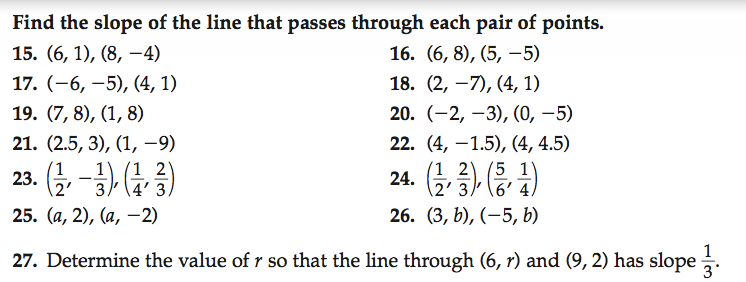 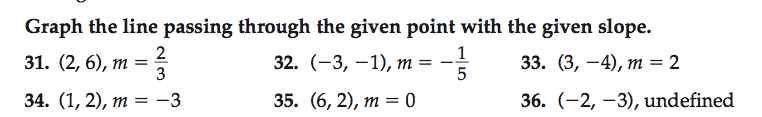 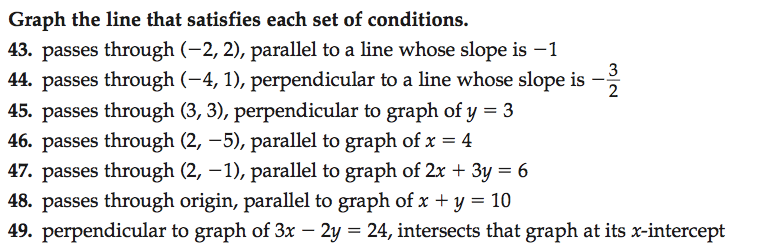 